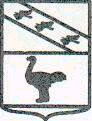 АДМИНИСТРАЦИЯ ГОРОДА ЛЬГОВА КУРСКОЙ ОБЛАСТИПОСТАНОВЛЕНИЕот  03.03.2020г. № 253«О внесении изменений в муниципальную программу «Формирование современной городской среды в городе Льгове Курской области», утвержденную Постановлением администрации города Льгова Курской области от 27.12.2019г. № 1580»В соответствии со статьей 179 Бюджетного кодекса Российской Федерации, приказом Минстроя России от 06 апреля 2017 года № 691/пр «Об утверждении методических рекомендаций по подготовке государственных программ субъектов Российской Федерации и муниципальных программ формирования современной городской среды в рамках реализации приоритетного проекта «Формирование современной городской среды в городе Льгове Курской области», руководствуясь Федеральным Законом от 06.10.2003г. № 131 - ФЗ «Об общих принципах организации самоуправления в Российской Федерации» и Уставом муниципального образования «Город Льгов» Курской области, Администрация города Льгова ПОСТАНОВЛЯЕТ:	1. Внести изменения в муниципальную программу «Формирование современной городской среды в городе Льгове Курской области», утвержденную Постановлением Администрации города Льгова Курской области от 27.12.2019г. № 1580, добавив подпрограмму «Увековечение памяти погибшим при защите Отечества на 2020 — 2024 годы (подпрограмма № 1).	2. Контроль за исполнением настоящего постановления возложить                      на заместителя Главы Администрации города Льгова А.Е. Савенкова.	3. Разместить настоящее постановление на официальном сайте муниципального образования «Город Льгов» Курской области в сети интернет.	4.  Постановление вступает в силу со дня его подписания.Глава города Льгова                                                          В.В. ВоробьёвПодпрограмма №1подпрограмма "Увековечение памяти погибших при защите Отечества на 2020-2024 годы" к программе «Формирование современной городской среды в «Городе Льгове» Курской области на 2020-2024 годы.Паспорт подпрограммы "Увековечение памяти погибших при защите Отечества на 2020-2024 годы"I. Характеристика проблемы, на решение которой направлена подпрограмма
      На территории МО «Город Льгов» Курской области на 1 января 2020 г. находится следующие мемориальные сооружения: - Мемориальный объект. «Братская могила воинов Советской Армии, погибших в марте 1943 года. Захоронено 109 человек, установлено фамилий на 106 человек. Скульптура установлена в 1968 году». 	- Мемориальный объект. «Братская могила воинов Советской Армии, погибших в период Великой Отечественной войны».	- Мемориальный объект. «Братская могила воинов Советской Армии, погибших в период Великой Отечественной войны».	- Мемориальный объект. «Братская могила воинов Советской Армии, погибших в марте 1943 года. Захоронено 83 человека, установлено фамилий на 38 человек. Скульптура установлена в 1968 году».	- Мемориальный объект. «Братская могила воинов Советской Армии, погибших в 1943 году».	- Мемориальный объект. «Братская могила воинов Советской Армии, погибших в период Великой Отечественной войны. Захоронено                               и установлено фамилий на 17 человек. Скульптура установлена в 1968 году».	Одиночная могила полковника Седенкова А.Г., погибшего в июне           1943 года.	Одиночная могила старшего сержанта Федорова А.П., погибшего                  в период Великой Отечественной войны.В настоящее время на территории МО «Город Льгов» Курской области также существует проблема поддержания военно-мемориальных объектов в состоянии, достойном памяти погибших при защите Отечества».Задача нанесения на воинские захоронения имен воинов, захороненных в них, но не упомянутых на мемориальных сооружениях или иных конструкциях по месту захоронения, также требует решения.Имена погибших при защите Отечества, установленные в ходе проведения поисковых работ, подлежат нанесению на существующие мемориальные сооружения воинских захоронений.В соответствии с Законом Российской Федерации "Об увековечении памяти погибших при защите Отечества"ответственность за содержание воинских захоронений на территории Российской Федерации возлагается на органы местного самоуправления. В связи с этим находящиеся в неудовлетворительном состоянии воинские захоронения подлежат восстановлению (ремонту, реставрации, благоустройству) органами местного самоуправления.
     В настоящее время состояние воинских захоронений не соответствует должному уровню в связи со следующими обстоятельствами:
-подавляющая часть воинских захоронений воздвигалась и изготавливалась из недолговечных материалов (гипс, бетон, гранитная крошка);
-практика ухода за воинскими захоронениями предприятий, школ, коллективных хозяйств частично прекращена в связи с их недостаточным финансированием;
-дефицит местных бюджетов не позволяет осуществлять достаточное финансирование работ по обеспечению восстановления (ремонта, реставрации, благоустройства) воинских захоронений;  
    Указанные обстоятельства могут повлечь необратимый процесс разрушения свидетельств героического подвига советского народа и, как следствие, необходимость вложения в последующем значительно больших денежных средств на их восстановление.Подпрограмма "Увековечение памяти погибших при защите Отечества на 2020 -2024 годы" (далее - подпрограмма) призвана обеспечить комплексный подход к решению проблемы обустройства мест захоронения останков погибших при защите Отечества, создать условия для их сохранности.
     Реализация Программы будет способствовать патриотическому воспитанию граждан.  II. Цель и задачи подпрограммы, срок ее реализацииЦелью подпрограммы является увековечение памяти погибших при защите Отечества.Исходя из основных направлений военно-мемориальной работы в сфере увековечения памяти погибших при защите Отечества, включающей комплекс задач по обустройству мест захоронения, содержанию воинских захоронений, укреплению особого отношения со стороны государства к воинским захоронениям, дополнительной реализации форм увековечения памяти погибших при защите Отечества, предусматривается решение следующих основных задач:-восстановление (ремонт, реставрация, благоустройство мемориальных памятников;	-нанесение имен погибших при защите Отечества на мемориальные сооружения воинских захоронений по месту захоронения.Решение указанных задач необходимо в силу сохранения исторической справедливости в отношении победителей во Второй мировой войне, увековечения достойной памяти погибших при защите Отечества. Этот вопрос также требует особого внимания в связи с подготовкой к празднованию 75-й                 и  80-й годовщин Победы в Великой Отечественной войне 1941 - 1945 годов.Органы местного самоуправления своими силами не способны обеспечить восстановление до удовлетворительного состояния воинских захоронений на подведомственных территориях.Программа представляет собой комплекс взаимосвязанных мероприятий, обеспечивающих эффективное решение проблем в области увековечения памяти погибших при защите Отечества и требующих принятия взаимосвязанных решений на федеральном и региональном уровнях власти. Решение поставленных в Программе задач невозможно осуществить в рамках текущего финансирования.III. Мероприятия подпрограммы
    В целях реализации задачи обустройства мест захоронения останков погибших при защите Отечества, обнаруженных в ходе проведения поисковых работ, планируется обустройство  мест захоронения. В рамках реализации этого мероприятия планируется обеспечение проведение комплекса мероприятий по обустройству мест захоронения погибших при защите Отечества.При отборе объектов для проведения восстановления (ремонта, реставрации, благоустройства) воинских захоронений органам местного самоуправления необходимо учитывать обязательность постановки их на государственный учет. В целях реализации задачи нанесения имен погибших при защите Отечества на мемориальные сооружения воинских захоронений по месту захоронения органы исполнительной власти субъектов Российской Федерации должны обеспечивать проведение работ по нанесению недостающих воинских званий, фамилий и инициалов на мемориальные сооружения воинских захоронений.  Итогом реализации мероприятий Программы станет обеспечение информативности в целях увековечения памяти погибших защитников Отечества в результате нанесения их имен на мемориальные сооружения в воинских захоронений.  В результате проведения работ будет гарантирована сохранность воинских захоронений в неизменном состоянии в среднем на 20 - 25 лет.
    Высокая эффективность реализации мероприятий Программы обеспечивается путем:-использования современных материалов для ремонтных работ;
   -проведения работ высококвалифицированными специалистами строительных специальностей и при необходимости реставраторами;
   -планового характера всего комплекса мероприятий, соблюдения сроков и технологий при проведении работ.IV. Обоснование ресурсного обеспечения Программы
 Программа реализуется за счет средств федерального бюджета, средств бюджетов субъектов Российской Федерации и местных бюджетов.
   Общий объем финансирования подпрограммы составляет (в ценах соответствующих лет) 0 рублей (по направлению "прочие нужды"), в том числе:за счет средств областного бюджета (субсидии) 0 рублей;
за  счет средств местных бюджетов - 0  рублей.Контроль за использованием средств, предусмотренных на реализацию            Программы, осуществляется в соответствии с законодательством Российской Федерации.VI. Оценка социально-экономической и экологической эффективности реализации Программы
     Реализация подпрограммы позволит к концу 2024 года значительно улучшить состояние воинских захоронений, расположенных на территории МО «Город Льгов» Курской области, укрепить статус воинских захоронений, обеспечить сохранение органами местного самоуправления восстановленных воинских захоронений в хорошем состоянии на протяжении длительного времени.
     Реализация Программы не предполагает возникновения экологических последствий.
     Совокупный эффект от реализации мероприятий Программы можно рассматривать как сочетание воспитательного, экономического и социального эффектов.Воспитательный эффект предусматривает формирование уважительного отношения граждан к памяти погибших при защите Отечества, чувства гордости за свою отчизну, а также упрочение статуса России как великой культурной державы, имеющей героическое историческое наследие.
    Экономический эффект возникает в результате своевременного выполнения мероприятий Программы, после которых не потребуются государственные расходы на первоочередные мероприятия по обустройству и восстановлению воинских захоронений в течение следующих 20 - 25 лет.
    Социальный эффект проявится в воспитании патриотизма у граждан Российской Федерации, особенно у подрастающего поколения и подготовке их к достойному и самоотверженному служению обществу и государству, к выполнению обязанностей по защите Отечества.
    Оценка результативности Программы осуществляется путем сравнения значений показателей в год окончания ее реализации с их целевыми значениями. При этом результативность каждого мероприятия Программы оценивается исходя из соответствия его ожидаемых результатов поставленной цели и степени приближения к этой цели.Наименование подпрограммы-"Увековечение памяти погибших при защите Отечества на 2020-2024 годы"Дата принятия решения о разработке Программы-распоряжение Правительства Российской Федерации от 23 июля 2019 г. N 1637-рОсновной разработчик Программы-Администрация города ЛьговаЦель Программы-увековечение памяти погибших при защите ОтечестваЗадачи Программы-обустройство мест захоронения останков погибших при защите Отечества, обнаруженных в ходе проведения поисковых работ;
восстановление (ремонт, реставрация, благоустройство) воинских захоронений на территории МО «Город Льгов» Курской области;
нанесение имен погибших при защите Отечества на мемориальные сооружения воинских захоронений по месту захороненияВажнейшие целевые индикаторы и показатели реализации Программы-количество обустроенных мест захоронения останков погибших при защите Отечества, обнаруженных в ходе проведения поисковых работ (единиц);
количество невосстановленных воинских захоронений (единиц);
количество установленных мемориальных знаков (единиц);
количество имен погибших при защите Отечества, нанесенных на мемориальные сооружения воинских захоронений по месту захоронения (единиц)Срок реализации Программы-2020-2024 годыОбъем и источники
финансирования
Программы-общий объем финансирования составляет 0 рублей (в ценах соответствующих лет), в том числе за счет:
средств областного бюджета – 0 рублей;
и местных бюджетов - 0 рублей;
Ожидаемые конечные результаты реализации Программы и показатели ее социально-экономической эффективности-обустроить места мемориальных сооружений.№Наименование объектаВиды работФинансирование1.- Мемориальный объект. «Братская могила воинов Советской Армии, погибших в марте 1943 года. Захоронено 109 человек, установлено фамилий на 106 человек. Скульптура установлена в 1968 году». Реставрация памятников, замена табличек, установка мемориальных знаков, замена плитки, замена ограждения  Федеральное — 0 руб.Областное — 0 руб.местное — 0 руб.2- Мемориальный объект. «Братская могила воинов Советской Армии, погибших в период Великой Отечественной войны».Реставрация памятников, замена табличек, установка мемориальных знаков, замена плитки, замена ограждения  Федеральное — 0 руб.Областное — 0 руб.местное — 0 руб.3- Мемориальный объект. «Братская могила воинов Советской Армии, погибших в период Великой Отечественной войны».Реставрация памятников, замена табличек, установка мемориальных знаков, замена плитки, замена ограждения  Федеральное — 0 руб.Областное — 0 руб.местное — 0 руб.4- Мемориальный объект. «Братская могила воинов Советской Армии, погибших в марте 1943 года. Захоронено 83 человека, установлено фамилий на 38 человек. Скульптура установлена в 1968 году».Реставрация памятников, замена табличек, установка мемориальных знаков, замена плитки, замена ограждения  Федеральное — 0 руб.Областное — 0 руб.местное — 0 руб.5- Мемориальный объект. «Братская могила воинов Советской Армии, погибших в 1943 году».Реставрация памятников, замена табличек, установка мемориальных знаков, замена плитки, замена ограждения  Федеральное — 0 руб.Областное — 0 руб.местное — 0 руб.6- Мемориальный объект. «Братская могила воинов Советской Армии, погибших в период Великой Отечественной войны. Захоронено                               и установлено фамилий на 17 человек. Скульптура установлена в 1968 году».Реставрация памятников, замена табличек, установка мемориальных знаков, замена плитки, замена ограждения  Федеральное — 0 руб.Областное — 0 руб.местное — 0 руб.7Одиночная могила полковника Седенкова А.Г., погибшего в июне           1943 года.Реставрация памятников, замена табличек, установка мемориальных знаков, замена плитки, замена ограждения  Федеральное — 0 руб.Областное — 0 руб.местное — 0 руб.8Одиночная могила старшего сержанта Федорова А.П., погибшего в период Великой Отечественной войны.Реставрация памятников, замена табличек, установка мемориальных знаков, замена плитки, замена ограждения  Федеральное — 0 руб.Областное — 0 руб.местное — 0 руб.